Задача 4. Ограда(fence)Фермерът Пешо привършил със строежа на огражденията в неговата безкрайна нива и единственото, което му остава е да боядиса оградите.Ограждението представява множество от метални колове, свързани с прави дървени огради по между си. Извество е, че между всеки два кола има не повече от една ограда, че всяка ограда свързва точно 2 кола, и че  никои две огради не се пресичат. Огражденията разделят нивата на Пешо на K области(К е равно на максималната големина на множество от точки, такова че всеки две точки в него не могат да се свържат с крива, без да се пресече ограда).Пешо иска да знае колко сегмента огради трябва да се боядисат във всяка област.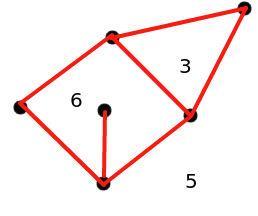 В нарисуваният пример има 3 обасти - външната област, квадратът и триъгълникът. Във външната област трябва да се боядисат 5 стени, във триъгълника 3, в квадрата 6 (вдъбнатото парче се брои два пъти, защото и двете му страни трябва да се боядисат).Напишете задача fence, която приема за вход оградата и връща броя области и сегменти огради, които трябва да се боядисат във всяка област.ВходНа първия ред на входния файл fence.in се въвеждат N и М - броят метални колове и броят дървени огради.На следващите N реда следват по 2 числа - координатите Xi Yi на i-тият кол.	Следват M реда, отново с по 2 числа на ред Pi и Qi - номерата на коловете, свързани от i-тата ограда.ИзходНа първия ред на изходния файл fence.out се извежда едно число K - броят области.На следващия ред следват K числа разделени с интервал - броят огради, които трябва да се боядисат във всяка област, изведени в нарастващ ред. Ограничения:3  N  100,000-100,000  Xi,Yi  100,000Всички числа във входния файл са цели.Всички метални колове са в една свързана компонента.Time Limit: 3sПример:(Примерът от картинката)fence.infence.out6 72 11 22 23 22 33 31 21 31 42 54 54 65 633 5 6